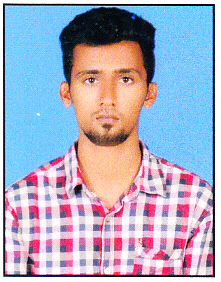 SAFIKULSAFIKUL.352191@2freemail.com 	 CAREER OBJECTIVES: Seeking a challenging career in an esteemed organization to put in my innovative        Ideas and hard work to the best use of the organization, which could provide me with     A stimulating work environment and afford me opportunity to continuously learn and   Develop new perspectivePROFILE SUMMARY:Having 3+ year of experience as a  customer service in reputed companies in IndiaWorked as a sales executive for one year in reputed companies Professionally qualified with diploma off engineering(EC)Self-motivated and hard workingQuick grasp a new ideas and concepts, to develop innovative and creative solutions to almost all problems WORK EXPERIENCE:Account maintain assistant: Yamuna bore wells at putter Prepared financial documents such invoices, bills, account receivable, purchase order, report, and other financial records for entry into the computer softwareUndertaken challenge such as filling, typing, basic book keeping, receiving mails, handling phone callsMaintaining financial report ,making monthly expensive ,and monthly received money, Sales executive: champions group at Bangalore Convince buyer and answering queries, demonstrating/presenting productKept up-to-date product and sales actionSales executive and purchase coordinator: in Shiddas electronics center at putturMake purchase order and have them signed from product managerConfer with product manager to determine purchase to be needInitiate contact with vendors to check availability of needed documentsMonitor all purchase requirement and handle adjustment with vendors  EDUCATION QUALIFICATION:Bachelor of Engineering(BE)     Visvesaraya technological engineering 2012-2013Diploma in electronics and communicationDepartment of technical education 2009-2012Secondary School Leaving CertificateKarnataka secondary education examination board -2007PROGRAM AND COMPUTER KNWOLEDGE:Basics of C,C++Programs learnedSignal and system, control system, VHDL, Micro Controller,       Microprocessor, Digital system, Data comm. Network,        Audio video system,Operating system used        Windows 98, xp, 7, 8. Experiment Done       PCB Design & Simulation, Conducting Devices, PC Hard Ware & network,Software usedC, C++, Micro Controller, VHDL, Micro Processor, Micro soft World, Micro Soft Excel,                                                       Microsoft OfficeSKILLS:Customer service, salesMarketing, communicationExcellent negotiatingSocial media strategyWillingness to learnPersonal Details:             Date of Birth:		09/10/1991             Sex:			Male             Marital Status:		Single             Nationality:		Indian             Religion:		Islam             Languages Known:	English, Hindi, and Kannada, Malayalam.DECLARATION:I hereby declare that all the above information furnished by me is true and correct to the best of myKnowledge and belief)